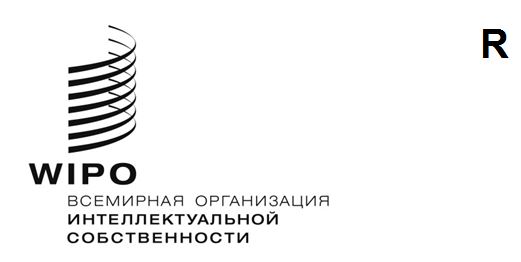 A/64/13ОРИГИнал:  английскийдата:  14 июля 2023 годаАссамблеи государств – членов ВОИСШестьдесят четвертая серия заседанийЖенева, 6–14 июля 2023 годакраткий отчетподготовлен СекретариатомВВЕДЕНИЕВ настоящем кратком отчете зафиксированы решения следующих 22 Ассамблей и других органов государств – членов ВОИС («Ассамблеи»):Генеральной Ассамблеи ВОИС, пятьдесят шестая (26-я очередная) сессия;Конференции ВОИС, сорок четвертая (26-я очередная) сессия;Координационного комитета ВОИС, восемьдесят вторая (54-я очередная) сессия;Ассамблеи Парижского союза, пятьдесят девятая (26-я очередная) сессия;Исполнительного комитета Парижского союза, шестьдесят третья 
(59-я очередная) сессия;Ассамблеи Бернского союза, пятьдесят третья (26-я очередная) сессия;Исполнительного комитета Бернского союза, шестьдесят девятая 
(54-я очередная) сессия;Ассамблеи Мадридского союза, пятьдесят седьмая (25-я очередная) сессия;Ассамблеи Гаагского союза, сорок третья (24-я очередная) сессия;Ассамблеи Ниццкого союза, сорок третья (26-я очередная) сессия;Ассамблеи Лиссабонского союза, сороковая (25-я очередная) сессия;Ассамблеи Локарнского союза, сорок третья (25-я очередная) сессия;Ассамблеи Союза МПК [Международная патентная классификация], сорок четвертая (24-я очередная) сессия;Ассамблеи Союза PCT [Договор о патентной кооперации], пятьдесят пятая 
(24-я очередная) сессия;Ассамблеи Будапештского союза, сороковая (22-я очередная) сессия;Ассамблеи Венского союза, тридцать шестая (22-я очередная) сессия;Ассамблеи ДАП [Договор ВОИС по авторскому праву], двадцать третья 
(11-я очередная) сессия;Ассамблеи ДИФ [Договор ВОИС по исполнениям и фонограммам], двадцать третья (11-я очередная) сессия;Ассамблеи PLT [Договор о патентном праве], двадцать вторая 
(10-я очередная) сессия;Ассамблеи Сингапурского договора [Сингапурский договор о законах по товарным знакам], шестнадцатая (8-я очередная) сессия;Ассамблеи Марракешского договора [Марракешский договор об облегчении доступа слепых и лиц с нарушениями зрения или иными ограниченными способностями воспринимать печатную информацию к опубликованным произведениям], восьмая (8-я очередная) сессия;Ассамблеи ПДАИ [Пекинский договор по аудиовизуальным исполнениям], четвертая (4-я очередная) сессия.Список членов и наблюдателей каждой из Ассамблей по состоянию на 6 июля 2023 года содержится в документе A/64/INF/1 Rev.Заседания, на которых рассматривались указанные ниже пункты повестки дня (документ A/64/1), проходили под председательством следующих лиц:ПУНКТ 1 СВОДНОЙ ПОВЕСТКИ ДНЯ
ОТКРЫТИЕ СЕССИЙШестьдесят четвертую серию заседаний Ассамблей созвал Генеральный директор ВОИС г-н Дарен Танг.Сессии были открыты на совместном заседании всех 22 Ассамблей и других соответствующих органов послом Татьяной Молчан (Республика Молдова), Председателем Генеральной Ассамблеи ВОИС.ПУНКТ 2 СВОДНОЙ ПОВЕСТКИ ДНЯ
принятие повестки дняОбсуждения проходили на основе документа A/64/1 Prov.4.Ассамблеи ВОИС, каждая в той степени, в какой это ее касается, приняли повестку дня в том виде, в каком она предложена в документе A/64/1 Prov.4
(в настоящем документе именуется «сводная повестка дня»).ПУНКТ 3 СВОДНОЙ ПОВЕСТКИ ДНЯ
выборы должностных лицАссамблеи ВОИС, каждая в той степени, в какой это ее касается, избрали соответствующих должностных лиц, перечисленных в документе A/64/INF/2.ПУНКТ 4 СВОДНОЙ ПОВЕСТКИ ДНЯ
доклад генерального директора ассамблеям воисГенеральный директор представил свой годовой доклад (текст выступления опубликован на веб-сайте ВОИС).ПУНКТ 5 СВОДНОЙ ПОВЕСТКИ ДНЯ
общие заявленияВ рамках данного пункта повестки дня были представлены устные и письменные заявления делегаций и представителей государств, межправительственных и неправительственных организаций.Заявления по данному и другим пунктам повестки дня будут включены в полные отчеты об Ассамблеях, которые будут опубликованы в соответствии с решением, принятым по пункту 26 повестки дня.  Пока такие отчеты находятся в работе, заявления, переданные делегациями Секретариату в письменной форме по этому и другим пунктам повестки дня, будут опубликованы на веб-сайте ВОИС с пометкой «возможны изменения».  Кроме того, на веб-сайте ВОИС доступна трансляция всех заседаний.ПУНКТ 6 СВОДНОЙ ПОВЕСТКИ ДНЯ
допуск наблюдателейОбсуждения проходили на основе документа A/64/3.Ассамблеи ВОИС, каждая в той степени, в какой это ее касается, постановили предоставить статус наблюдателя следующим организациям:МЕЖДУНАРОДНЫЕ НЕПРАВИТЕЛЬСТВЕННЫЕ ОРГАНИЗАЦИИ (МНПО):Digital Music Europe (DME);Европейская сеть преподавателей в области интеллектуальной собственности (EIPTN);Глобальный альянс интеллектуальной собственности (GLIPA);Международная ассоциация молодых юристов (AIJA); иМеждународная организация ремесленников (OIA).НАЦИОНАЛЬНЫЕ НЕПРАВИТЕЛЬСТВЕННЫЕ ОРГАНИЗАЦИИ (ННПО):Общество интеллектуальной собственности Бахрейна (BIPS);Центр исследований интеллектуальной собственности (CIPI);Национальное объединение поверенных в области интеллектуальной собственности (CNCPI);CreativeFuture;Ассоциация по управлению репрографическими правами Объединенных Арабских Эмиратов (ERRA);Ассоциация охраны интеллектуальной собственности (IPPA);Корейский институт интеллектуальной собственности (KIIP); иАссоциация телекоммуникаций Соединенных Штатов Америки (USTelecom).ПУНКТ 7 СВОДНОЙ ПОВЕСТКИ ДНЯСостав Координационного комитета ВОИС и Исполнительных комитетов Парижского и Бернского союзовОбсуждения проходили на основе документов A/64/4, A/64/9, A/64/10 и A/64/12.По итогам неофициальных консультаций государств-членов:Ассамблея Парижского союза единогласно избрала следующие государства в качестве обычных членов Исполнительного комитета Парижского союза: 
Аргентина, Бразилия, Центральноафриканская Республика, Чили, Китай, Колумбия, Куба, Чешская Республика, Финляндия, Габон, Гана, Венгрия, Исландия, Иран (Исламская Республика), Ирландия, Италия, Япония, Иордания, Кения, Кыргызстан, Малайзия, Мексика, Марокко, Нигер, Норвегия, Пакистан, Перу, Республика Корея, Румыния, Российская Федерация, Сингапур, Южная Африка, Испания, Швеция, Тринидад и Тобаго, Тунис, Объединенные Арабские Эмираты, Объединенная Республика Танзания, Соединенные Штаты Америки, Венесуэла (Боливарианская Республика), Зимбабве (41);Ассамблея Бернского союза единогласно избрала следующие государства в качестве обычных членов Исполнительного комитета Бернского союза: 
Алжир, Австралия, Австрия, Бангладеш, Бельгия, Камерун, Канада, Корейская Народно-Демократическая Республика, Дания, Эквадор, Египет, Сальвадор, Фиджи, Франция, Германия, Гватемала, Индия, Индонезия, Ямайка, Литва, Люксембург, Малави, Намибия, Нидерланды (Королевство), Новая Зеландия, Нигерия, Панама, Парагвай, Португалия, Сенегал, Сербия, Словения, Шри-Ланка, Таджикистан, Турция, Уганда, Соединенное Королевство, Узбекистан, Вьетнам, Йемен (40);Конференция ВОИС единогласно назначила следующее государство в качестве члена ad hoc Координационного комитета ВОИС: Эфиопия (1);Конференция ВОИС и Ассамблеи Парижского и Бернского союзов приняли к сведению, что Швейцария останется членом ex officio Исполнительных комитетов Парижского и Бернского союзов.Таким образом, в состав Координационного комитета ВОИС на период с момента закрытия текущих сессий до момента закрытия следующих очередных сессий Ассамблей Парижского и Бернского союзов и Конференции ВОИС в 2025 году войдут следующие государства:Алжир, Аргентина, Австралия, Австрия, Бангладеш, Бельгия, Бразилия, Камерун, Канада, Центральноафриканская Республика, Чили, Китай, Колумбия, Куба, Чешская Республика, Корейская Народно-Демократическая Республика, Дания, Эквадор, Египет, Сальвадор, Эфиопия (ad hoc), Фиджи, Финляндия, Франция, Габон, Германия, Гана, Гватемала, Венгрия, Исландия, Индия, Индонезия, Иран (Исламская Республика), Ирландия, Италия, Ямайка, Япония, Иордания, Кения, Кыргызстан, Литва, Люксембург, Малави, Малайзия, Мексика, Марокко, Намибия, Нидерланды (Королевство), Новая Зеландия, Нигер, Нигерия, Норвегия, Пакистан, Панама, Парагвай, Перу, Португалия, Республика Корея, Румыния, Российская Федерация, Сенегал, Сербия, Сингапур, Словения, Южная Африка, Испания, Шри-Ланка, Швеция, Швейцария (ex officio), Таджикистан, Тринидад и Тобаго, Тунис, Турция, Уганда, Объединенные Арабские Эмираты, Соединенное Королевство, Объединенная Республика Танзания, Соединенные Штаты Америки, Узбекистан, Венесуэла (Боливарианская Республика), Вьетнам, Йемен, Зимбабве (83).Ассамблеи ВОИС, каждая в той степени, в какой это ее касается, постановили, что Председатель Генеральной Ассамблеи ВОИС проведет на сессиях Ассамблей ВОИС в 2025 году консультации с государствами-членами на предмет распределения вакантных мест с целью определить состав Координационного комитета ВОИС и Исполнительных комитетов Парижского и Бернского союзов на тех же Ассамблеях ВОИС.ПУНКТ 8 СВОДНОЙ ПОВЕСТКИ ДНЯ
состав комитета по программе и бюджетуОбсуждения проходили на основе документа WO/GA/56/1.По итогам неофициальных консультаций государств-членов Генеральная Ассамблея единогласно избрала в качестве членов Комитета по программе и бюджету на период с момента закрытия текущей сессии до момента закрытия следующей очередной сессии Генеральной Ассамблеи следующие государства: 

Алжир, Аргентина, Беларусь, Бразилия, Канада, Чили (2025 год), Китай, Колумбия, Чешская Республика, Эквадор (2025 год), Египет, Сальвадор, Эстония, Франция, Германия, Гана, Гватемала, Индия, Индонезия (2025 год), Иран (Исламская Республика) (2024 год), Италия, Япония, Кения, Кыргызстан, Литва, Мексика, Марокко, Намибия, Нигерия, Пакистан, Панама, Перу, Польша, Португалия, Катар, Республика Корея, Республика Молдова, Румыния, Российская Федерация, Саудовская Аравия, Сингапур (2025 год), Словакия, Южная Африка, Испания, Швеция, Швейцария (ex officio), Таджикистан, Тунис, Турция, Уганда, Объединенные Арабские Эмираты, Соединенное Королевство, Соединенные Штаты Америки, Узбекистан, Вьетнам (2024 год), Йемен (53).ПУНКТ 9 СВОДНОЙ ПОВЕСТКИ ДНЯПересмотр Общих правил процедуры ВОИС и Специальных правил процедуры руководящих органов ВОИСОбсуждения проходили на основе документа A/64/5.Ассамблеи ВОИС, каждая в той степени, в какой это ее касается,утвердили поправки к соответствующим Общим и Специальным правилам процедуры ВОИС в том виде, в каком они изложены в приложениях к документу A/64/5;поручили Секретариату продолжать пересмотр Общих и Специальных правил процедуры по мере необходимости, с тем чтобы представить любые предлагаемые изменения на одной из будущих сессий Ассамблей ВОИС.ПУНКТ 10 СВОДНОЙ ПОВЕСТКИ ДНЯ
отчеты по вопросам аудита и надзораОбсуждения проходили на основе документов WO/GA/56/2, A/64/6, WO/GA/56/3 и A/64/7.(i)	Отчет Независимого консультативного комитета по надзору (НККН)Генеральная Ассамблея ВОИС приняла к сведению «Отчет Независимого консультативного комитета ВОИС по надзору (НККН)» (документ WO/GA/56/2).(ii)	Отчет Внешнего аудитораАссамблеи ВОИС, каждая в той степени, в какой это ее касается, приняли к сведению «Отчет Внешнего аудитора» (документ A/64/6).(iii)	Отчет директора Отдела внутреннего надзора (ОВН)Генеральная Ассамблея ВОИС приняла к сведению «Годовой отчет директора Отдела внутреннего надзора (ОВН)» (документ WO/GA/56/3).ПУНКТ 11 СВОДНОЙ ПОВЕСТКИ ДНЯ
Назначение Внешнего аудитораОбсуждения проходили на основе документа WO/GA/56/4.Генеральная Ассамблея ВОИС назначила Ревизионный совет Индонезии в качестве Внешнего аудитора ВОИС на шестилетний срок полномочий начиная с 1 января 2024 года.ПУНКТ 12 СВОДНОЙ ПОВЕСТКИ ДНЯ 
отчет о работе комитета по программе и бюджету (КПБ)Обсуждения проходили на основе документов A/64/11 и A/64/7.В отношении всех вопросов, относящихся к данному пункту повестки дня, кроме предлагаемых Программы работы и бюджета на двухлетний период 
2024–2025 годов, Ассамблеи ВОИС, каждая в той степени, в какой это ее касается:приняли к сведению «Перечень решений, принятых Комитетом по программе и бюджету» (документы WO/PBC/35/7 и WO/PBC/36/12); иутвердили рекомендации Комитета по программе и бюджету, изложенные в этих документах.В отношении предлагаемых Программы работы и бюджета на двухлетний период 2024–2025 годов Ассамблеи ВОИС, каждая в той степени, в какой это ее касается:утвердили предлагаемые Программу работы и бюджет на двухлетний период 2024–2025 годов (документ A/64/11);подчеркнули, что в соответствии с мандатом Генеральной Ассамблеи, утвержденным в 2021 году, Секретариат продолжит оказывать содействие МКГР, предоставляя государствам-членам необходимую экспертную помощь и финансируя наиболее эффективным образом участие экспертов из развивающихся стран, стран с переходной экономикой и НРС в соответствии с обычной формулой МКГР;постановили, что в порядке исключения и при условии утверждения списка приглашенных на сессии Подготовительного комитета Дипломатической конференции по заключению международного правового документа, касающегося интеллектуальной собственности, генетических ресурсов и традиционных знаний, связанных с генетическими ресурсами, ВОИС обеспечит надлежащее финансирование участия в упомянутой Дипломатической конференции двух представителей коренных народов и местных общин от каждого социокультурного региона, как они определены Постоянным форумом Организации Объединенных Наций по вопросам коренных народов. Финансирование будет обеспечено по линии Добровольного фонда ВОИС, а в случае дефицита ресурсов – за счет средств, выделенных на соответствующую Дипломатическую конференцию;приняли к сведению, что финансирование участия представителей коренных народов и местных общин в очередных сессиях МКГР будет и далее осуществляться за счет средств Добровольного фонда ВОИС и путем прямого финансирования такого участия государствами-членами;поручили Секретариату проводить информационно-разъяснительную работу с целью побудить все государства-члены вносить взносы в Добровольный фонд и/или напрямую финансировать участие представителей коренных народов и местных общин;подчеркнули важность финансовой осмотрительности в условиях преобладания глобальной геополитической и экономической нестабильности;поручили Секретариату продолжать пристально следить за выполнением Программы и использованием бюджетных средств на протяжении двухлетнего периода 2024–2025 годов во всей Организации и по мере необходимости корректировать бюджетные ассигнования надлежащим образом.ПУНКТ 13 СВОДНОЙ ПОВЕСТКИ ДНЯ
отчеты комитетов воисОбсуждения проходили на основе документов WO/GA/56/5, WO/GA/56/6, WO/GA/56/8, WO/GA/56/9, WO/GA/56/10, WO/GA/56/11 и WO/GA/56/12.Постоянный комитет по авторскому праву и смежным правам (ПКАП)Генеральная Ассамблея ВОИС:приняла к сведению «Отчет о работе Постоянного комитета по авторскому праву и смежным правам» (документ WO/GA/56/5); идала указание ПКАП продолжить работу по всем вопросам, указанным в документе WO/GA/56/5.Постоянный комитет по патентному праву (ПКПП)Генеральная Ассамблея ВОИС приняла к сведению «Отчет о работе Постоянного комитета по патентному праву (ПКПП)» (документ WO/GA/56/6).Постоянный комитет по законодательству в области товарных знаков, промышленных образцов и географических указаний (ПКТЗ)Генеральная Ассамблея ВОИС приняла к сведению «Отчет о работе Постоянного комитета по законодательству в области товарных знаков, промышленных образцов и географических указаний (ПКТЗ)» (документ WO/GA/56/8).Комитет по развитию и интеллектуальной собственности (КРИС) и обзор выполнения рекомендаций Повестки дня в области развитияГенеральная Ассамблея ВОИС приняла к сведению «Отчет о работе Комитета по развитию и интеллектуальной собственности (КРИС) и обзор выполнения рекомендаций Повестки дня в области развития» (документ WO/GA/56/9).Межправительственный комитет по интеллектуальной собственности, генетическим ресурсам, традиционным знаниям и фольклору (МКГР)Генеральная Ассамблея ВОИС:приняла к сведению информацию, содержащуюся в документе WO/GA/56/10; ипостановила продлить мандат МКГР на двухлетний период 2024–2025 годов в следующем виде:«Учитывая рекомендации Повестки дня в области развития, подтверждая важность работы Межправительственного комитета ВОИС по интеллектуальной собственности, генетическим ресурсам, традиционным знаниям и фольклору (Комитет), отмечая различия в характере этих вопросов и признавая достигнутый прогресс, Генеральная Ассамблея ВОИС постановляет продлить мандат Комитета без ущерба для работы, проводимой в рамках других форумов, на следующих условиях:в следующий двухлетний бюджетный период 2024–2025 годов в рамках процесса, определяемого государствами-членами, Комитет продолжит свою работу по охране генетических ресурсов (ГР), традиционных знаний (ТК) и традиционных выражений культуры (ТВК) в целях окончательного согласования международного правового документа (документов) в области интеллектуальной собственности, который обеспечит сбалансированную и эффективную охрану ТЗ и ТВК, без предрешения характера результата (результатов) этой работы;отмечая, что Дипломатическая конференция для заключения международного правового документа, касающегося интеллектуальной собственности, генетических ресурсов и традиционных знаний, связанных с генетическими ресурсами, будет созвана не позднее 2024 года, Комитет в течение следующего двухлетнего бюджетного периода 2024–2025 годов продолжит обсуждение вопросов интеллектуальной собственности, касающихся ГР, поскольку они относятся к мандату Комитета;деятельность Комитета в двухлетний период 2024–2025 годов будет основываться на результатах уже проделанной им работы, включая проведение переговоров на основе текстов, с упором на устранение существующих пробелов и согласование основных вопросов;Комитет будет следовать приведенной ниже в таблице программе работы на двухлетний период 2024–2025 годов, в основу которой положены открытые и инклюзивные методы работы, включая подход, предполагающий установление фактов, как это описано в пункте (f). Данная программа предусматривает проведение в 2024–2025 годах четырех сессий Комитета, включая тематические и сквозные сессии, а также сессии по подведению итогов;Комитет может создать экспертную группу (группы) ad hoc для обсуждения того или иного правового, концептуального или технического вопроса. Результаты работы такой группы (групп) будут представлены на рассмотрение Комитета;Комитет будет использовать все рабочие документы ВОИС, включая WIPO/GRTKF/IC/47/14 («Охрана традиционных знаний: проект статей») и WIPO/GRTKF/IC/47/15 («Охрана традиционных выражений культуры: проект статей»), а также любые другие материалы, представленные государствами-членами, такие как проведенные или уточненные исследования, в которых рассматриваются, среди прочего, примеры национального опыта, включая национальное законодательство, оценки воздействия, базы данных и анализ примеров охраноспособных объектов и объектов, которые не подлежат охране; и результаты работы любой экспертной группы (групп), созданной Комитетом, а также тематических мероприятий, организованных в рамках программы Секретариата (Отдел традиционных знаний) по укреплению потенциала и оказанию технической помощи. Секретариату поручается продолжать обновлять исследования и другие материалы, касающиеся инструментария и мероприятий, посвященных базам данных и действующим режимам раскрытия ГР и связанных с ними ТЗ, в целях выявления имеющихся пробелов и продолжения сбора, компиляции и размещения в онлайн-среде данных о национальных и региональных режимах охраны ТЗ и ТВК sui generis с помощью инструментов интеллектуальной собственности. Проведение исследований или дополнительных мероприятий не должно замедлять ход работы и каким бы то ни было образом обусловливать ведение переговоров;в 2025 году Комитету поручено представить Генеральной Ассамблее результаты своей работы по выполнению задачи, сформулированной в пунктах (a) и (b). В 2025 году Генеральная Ассамблея оценит достигнутый прогресс в области ГР с учетом результатов Дипломатической конференции и 48-й сессии МКГР, а также в области ТЗ и ТВК, а также исходя из степени готовности текста (текстов) по ТК и ТВК, в том числе степени согласованности целей, объема охраны и характера документа (документов), примет решение о целесообразности созыва дипломатической конференции и/или продолжения переговоров;Генеральная Ассамблея поручает Секретариату продолжать оказывать содействие Комитету, предоставляя государствам-членам необходимую экспертную помощь и финансируя наиболее эффективным образом участие экспертов из развивающихся стран и НРС в соответствии с обычной формулой МКГР;Секретариату также поручается обеспечить активное участие коренных народов и местных общин в нормотворческой работе ВОИС, связанной с ГР, ТЗ и ТВК.ПРОГРАММА РАБОТЫ: ЧЕТЫРЕ СЕССИИКомитет по стандартам ВОИС (КСВ)Генеральная Ассамблея ВОИС приняла к сведению «Отчет о работе Комитета по стандартам ВОИС» (документ WO/GA/56/11).Консультативный комитет по защите прав (ККЗП)Генеральная Ассамблея ВОИС приняла к сведению «Отчет о работе Консультативного комитета по защите прав» (документ WO/GA/56/12).ПУНКТ 14 СВОДНОЙ ПОВЕСТКИ ДНЯ
система рстОбсуждения проходили на основе документов PCT/A/55/1, PCT/A/55/2 и PCT/A/55/3.Назначение Ведомства Саудовской Аравии по интеллектуальной собственности в качестве Международного поискового органа и Органа международной предварительной экспертизы в рамках РСТВ соответствии со статьями 16(3) и 32(3) PCT Ассамблея Союза РСТ:утвердила текст проекта Соглашения между Ведомством Саудовской Аравии по интеллектуальной собственности и Международным бюро, представленного в приложении к документу PCT/A/55/1; иназначила Ведомство Саудовской Аравии по интеллектуальной собственности Международным поисковым органом и Органом международной предварительной экспертизы на период с момента вступления в силу указанного Соглашения до 31 декабря 2027 года.Предлагаемые поправки к Инструкции к РСТАссамблея Союза РСТ:приняла предлагаемые поправки к Инструкции к PCT, изложенные в приложениях I и II и в пункте 6 документа PCT/A/55/2, и одобрила их вступление в силу и переходные положения, изложенные в пункте 7 этого же документа; иодобрила договоренность, текст которой приводится в пункте 8 документа PCT/A/55/2.Поправки к Соглашению о порядке функционирования Украинского института интеллектуальной собственности в качестве Международного поискового органа и Органа международной предварительной экспертизы в соответствии с PCTАссамблея Союза РСТ:приняла к сведению содержание документа PCT/A/55/3; иутвердила поправки к Соглашению между Министерством экономического развития и торговли Украины и Международным бюро, изложенные в приложении к документу PCT/A/55/3.ПУНКТ 15 СВОДНОЙ ПОВЕСТКИ ДНЯ
мадридская системаОбсуждения проходили на основе документа MM/A/57/1.Ассамблея Мадридского союза приняла поправки к:правилам 17, 18, 32 и 40 Инструкции к Протоколу к Мадридскому соглашению о международной регистрации знаков, изложенные в приложениях I и III к документу MM/A/57/1, с датой вступления в силу с 1 ноября 2023 года; иправилам 21, 23bis и 32 Инструкции к Протоколу к Мадридскому соглашению о международной регистрации знаков, изложенные в приложениях II и IV к документу MM/A/57/1, с датой вступления в силу с 1 ноября 2024 года.ПУНКТ 16 СВОДНОЙ ПОВЕСТКИ ДНЯ
гаагская системаОбсуждения проходили на основе документа H/A/43/1.Ассамблея Гаагского союза приняла предлагаемые поправки к Перечню пошлин и сборов, приведенные в приложениях I и II к документу H/A/43/1, с датой вступления в силу с 1 января 2024 года.ПУНКТ 17 СВОДНОЙ ПОВЕСТКИ ДНЯ
лиссабонская системаОбсуждения проходили на основе документа LI/A/40/1.Ассамблея Лиссабонского союза:приняла поправки к Общей инструкции к Лиссабонскому соглашению об охране наименований мест происхождения и их международной регистрации и Женевскому акту Лиссабонского соглашения о наименованиях мест происхождения и географических указаниях, изложенные в приложении к документу LI/A/40/1; иприняла предлагаемые исправления к испанскому тексту Общей инструкции, изложенные в документе LI/A/40/1 на испанском языке, с датой вступления в силу с 14 июля 2023 года.ПУНКТ 18 СВОДНОЙ ПОВЕСТКИ ДНЯ
Центр ВОИС по арбитражу и посредничеству, включая доменные именаОбсуждения проходили на основе документа WO/GA/56/13.Генеральная Ассамблея ВОИС приняла к сведению документ «Центр ВОИС по арбитражу и посредничеству, включая доменные имена» (документ WO/GA/56/13).ПУНКТ 19 СВОДНОЙ ПОВЕСТКИ ДНЯ
договор о патентном праве (PLT)Обсуждения проходили на основе документа WO/GA/56/7.Генеральная Ассамблея ВОИС приняла к сведению информацию о технической помощи и сотрудничестве в связи с Договором о патентном праве (PLT) (документ WO/GA/56/7).ПУНКТ 20 СВОДНОЙ ПОВЕСТКИ ДНЯ
СИНГАПУРСКИЙ ДОГОВОР О ЗАКОНАХ ПО ТОВАРНЫМ ЗНАКАМ (STLT)Обсуждения проходили на основе документа STLT/A/16/1.Ассамблея Сингапурского договора избрала г-жу Анну Барбажак (Польша) исполняющей обязанности Председателя восьмой очередной сессии Ассамблеи Сингапурского договора.Ассамблея Сингапурского договора приняла к сведению информацию о технической помощи и сотрудничестве в связи с Сингапурским договором о законах по товарным знакам (STLT) (документ STLT/A/16/1).ПУНКТ 21 СВОДНОЙ ПОВЕСТКИ ДНЯПомощь и поддержка инновационного и творческого сектора и системы интеллектуальной собственности УкраиныОбсуждения проходили на основе документа A/64/8.Делегация Польши внесла на рассмотрение проект решения, а затем просила провести по нему голосование, что было поддержано делегацией Украины. Предложенный проект решения был принят 68 голосами против 11 при 27 воздержавшихся.Ассамблеи ВОИС, каждая в той степени, в какой это ее касается:приняли к сведению «Отчет об оказании помощи и поддержки инновационному и творческому сектору и системе интеллектуальной собственности Украины» Международного бюро, содержащийся в документе A/64/8;просят Международное бюро продолжать оказывать конкретную помощь и поддержку, как указано в заключительной части упомянутого отчета, в соответствии с решением Ассамблей ВОИС 2022 года (см. документ A/63/10, пункт 312); ипоручают Международному бюро представить обновленный отчет по данному вопросу на сессиях Ассамблей ВОИС в 2024 году.ПУНКТ 22 СВОДНОЙ ПОВЕСТКИ ДНЯ
Назначение Директора Отдела внутреннего надзора (ОВН)Обсуждения проходили на основе документа WO/CC/82/5.Координационный комитет ВОИС принял к сведению информацию, содержащуюся в пунктах 1–7 документа WO/CC/82/5, и одобрил назначение г-жи Ньянг'айя директором Отдела внутреннего надзора (ОВН) на срок в шесть лет без права последующего продления.ПУНКТ 23 СВОДНОЙ ПОВЕСТКИ ДНЯ
ОТЧЕТЫ ПО КАДРОВЫМ ВОПРОСАМОбсуждения проходили на основе документов WO/CC/82/INF/1, WO/CC/82/1 и WO/CC/82/INF/2.Координационный комитет ВОИС избрал г-на Жана-Люка Перрана заместителем члена Пенсионного комитета персонала ВОИС сроком на четыре года до окончания очередной сессии Координационного комитета ВОИС в 2027 году.пункт 24 СВОДНОЙ ПОВЕСТКИ ДНЯ
поправки к положениям и правилам о персоналеОбсуждения проходили на основе документов WO/CC/82/2 и WO/CC/82/4.Координационный комитет ВОИС:утвердил поправки к положениям о персонале, изложенные в приложении I к документу WO/CC/82/2, за исключением предложенной поправки к положению о персонале 4.9 и с учетом пункта 2, ниже;утвердил новое положение о персонале 1.10, озаглавленное «Место жительства», следующего содержания: «Основное место жительства сотрудников должно находиться в районе их места службы. Размеры вознаграждения, надбавок и других льгот, которые зависят от места жительства, могут быть уменьшены для сотрудников, которым в порядке исключения разрешается, по их ходатайству, проживать вне пределов района их места службы.»;признавая важность создания новых возможностей для развития карьеры для сотрудников ВОИС и учитывая усилия Организации по поощрению мобильности кадров, постановил продолжить обсуждение мер, направленных на ускорение продвижения по службе и профессионального роста в ВОИС;принял к сведению поправки к правилам о персонале, изложенные в приложении II к документу WO/CC/82/2.ПУНКТ 25 СВОДНОЙ ПОВЕСТКИ ДНЯПоправки к статуту Комиссии по международной гражданской службе (КМГС)Обсуждения проходили на основе документа WO/CC/82/3.Координационный комитет ВОИС одобрил поправки к статуту Комиссии по международной гражданской службе, представленные в приложении к документу WO/CC/82/3, о чем Генеральный директор незамедлительно уведомит в письменном виде Генерального секретаря Организации Объединенных Наций.Координационный комитет ВОИС просит Генерального директора применить официальные множители корректива по месту службы КМГС, представленные после даты признания этих поправок Всемирной организацией интеллектуальной собственности в соответствии с ее правовыми обязательствами.ПУНКТ 26 СВОДНОЙ ПОВЕСТКИ ДНЯ 
принятие отчетаОбсуждения проходили на основе документа A/64/13.Ассамблеи ВОИС, каждая в той степени, в какой это ее касается,приняли настоящий краткий отчет (документ A/64/13); ипоручили Секретариату завершить работу над полными отчетами, опубликовать их на веб-сайте ВОИС и препроводить государствам-членам не позднее 11 августа 2023 года.  Замечания должны быть представлены в Секретариат не позднее 8 сентября 2023 года, после чего окончательные отчеты будут считаться принятыми 22 сентября 2023 года.ПУНКТ 27 СВОДНОЙ ПОВЕСТКИ ДНЯ
закрытие сессийШестьдесят четвертая серия заседаний Ассамблей ВОИС была закрыта Председателем Генеральной Ассамблеи.[Конец документа]пункты 1, 2, 3, 4, 5, 6, 8, 9, 10, 11, 12, 13, 18, 19, 21, 26 и 27Посол Татьяна Молчан (г-жа) 
(Республика Молдова), Председатель Генеральной Ассамблеи ВОИСпункты 22–25Посол Альфредо Суэскум Альфаро (г-н) (Панама), Председатель Координационного комитета ВОИСпункт 7г-жа Мерси К. Каинобвишо (Уганда), заместитель Председателя Конференции ВОИС, в качестве исполняющей обязанности Председателя в отсутствие 
г-на Шайи А. Альшайи (Саудовская Аравия), Председателя Конференции ВОИСпункт 14г-жа Мария Лорето Брески (Чили),
Председатель Ассамблеи Союза РСТпункт 15г-н Вилли Мушайи (Зимбабве), заместитель Председателя Ассамблеи Мадридского союза, в качестве исполняющего обязанности Председателя в отсутствие г-на Филиппа Кадре (Франция), Председателя Ассамблеи Мадридского союзапункт 16г-н Дэвид Р. Герк (Соединенные Штаты Америки),
Председатель Ассамблеи Гаагского союзапункт 17г-н Паскаль Фор (Франция),
Председатель Ассамблеи Лиссабонского союзапункт 20г-жа Анна Барбажак (Польша) в качестве исполняющей обязанности Председателя в отсутствие г-жи Люсии Эстрады (Уругвай), Председателя Ассамблеи Сингапурского договораОриентировочные датыМероприятияОктябрь/ноябрь 2024 года (48-я и 49-я сессии МКГР будут проводиться одна за другой)48-я сессия МКГРПодведение итогов прогресса, достигнутого в отношении ГР и ТЗ, связанных с ГР, и обсуждение любых вопросов, возникших по результатам Дипломатической конференции.Продолжительность: 1 день (эта однодневная сессия по ГР не составит прецедента для будущих сессий Комитета).Октябрь/ноябрь 2024 года (48-я и 49-я сессии МКГР будут проводиться одна за другой)49-я сессия МКГР Проведение переговоров по тематике ТЗ и/или ТВК с упором на урегулирование нерешенных и сквозных вопросов и рассмотрение вариантов формулировок проекта правового документа (документов).Продолжительность: 5 дней.Март 2025 года50-я сессия МКГРПроведение переговоров по тематике ТЗ и/или ТВК с упором на урегулирование нерешенных и сквозных вопросов и рассмотрение вариантов формулировок проекта правового документа (документов).Продолжительность: 5 дней.Июнь 2025 года51-я сессия МКГРПроведение переговоров по тематике ТЗ и/или ТВК с упором на урегулирование нерешенных и сквозных вопросов и рассмотрение вариантов формулировок проекта правового документа (документов).Подведение итогов по вопросам ГР/ТЗ/ТВК и вынесение рекомендацииПродолжительность: 5 дней.Июль 2025 годаОценка достигнутого прогресса, рассмотрение текста (текстов) и принятие соответствующего решения (решений)».